 matemática – sólidos geométricos/planificaçõesAs figuras abaixo são sólidos geométricos. 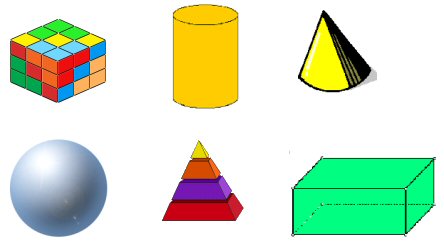 Escreva o nome dos sólidos acima.	_______________________________	_______________________________	_______________________________	_______________________________	_______________________________	_______________________________Os sólidos que tem superfície curva são chamados de corpos redondos.Os sólidos que tem superfície plana são chamados de poliedros.Com qual sólido geométrico se parece?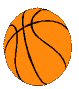 a) se parece com:.................................................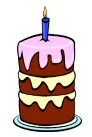 b) se parece com:................................................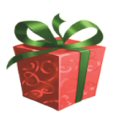 c) se parece com:..................................................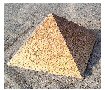 d) se parece com:.................................................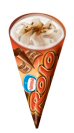 e) se parece com:..................................................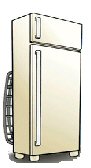 f) se parece com:.....................................................3. Descreva esses sólidos sem dizer os seus nomes._______________________________________________________________________________________________________________________________________________________________________________________________________________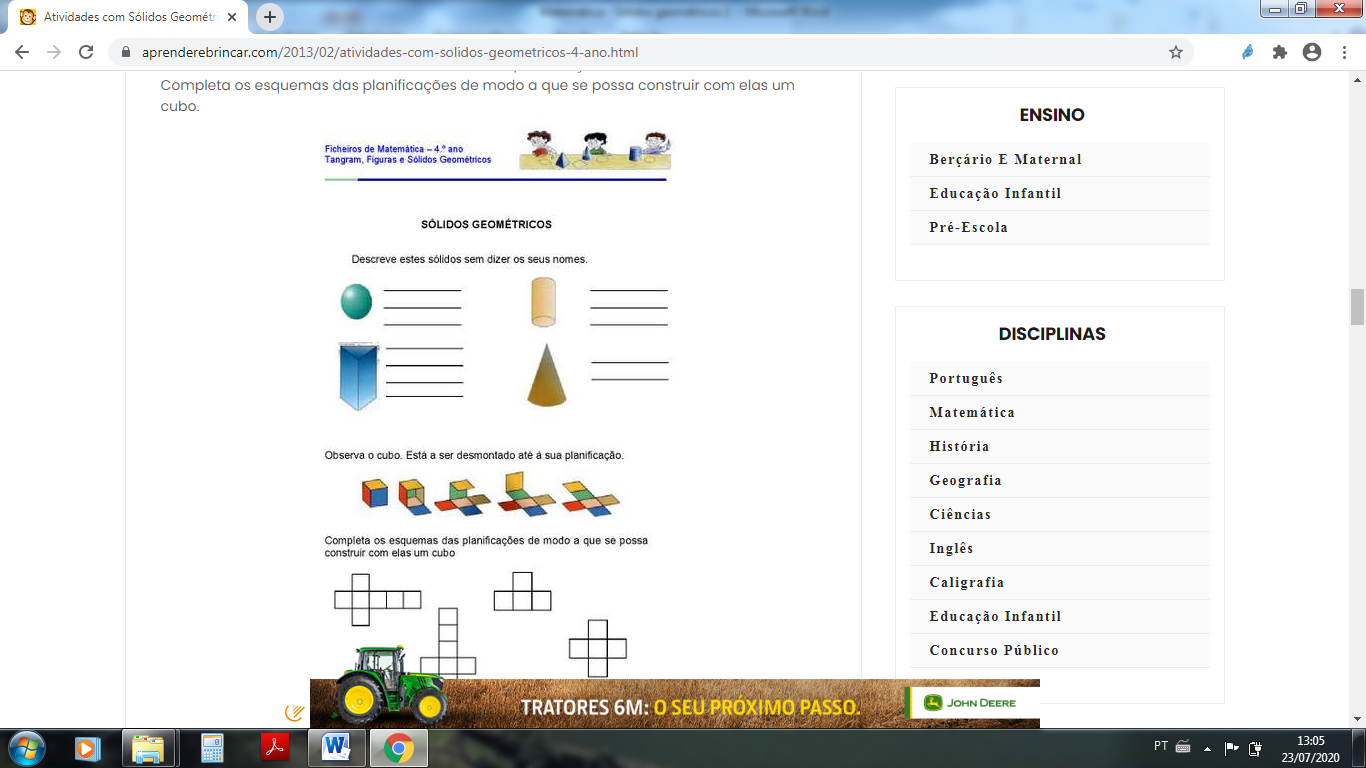 _______________________________________________________________________________________________________________________________________________________________________________________________________________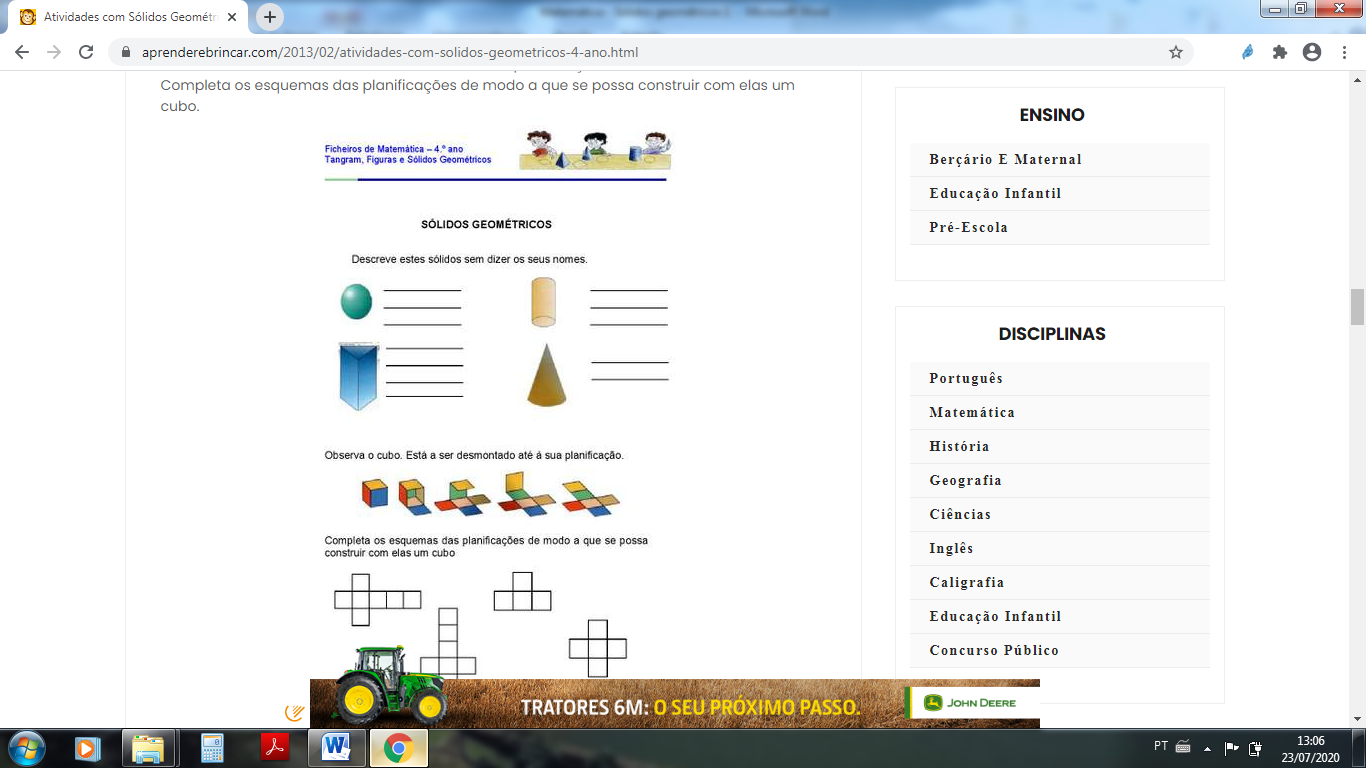 ____________________________________________________________________________________________________________________________________________________________________________________________________________________________________________________________________________________________________________________________________________________________________________________________________________4.Observe o cubo. Está sendo desmontado até a sua planificação.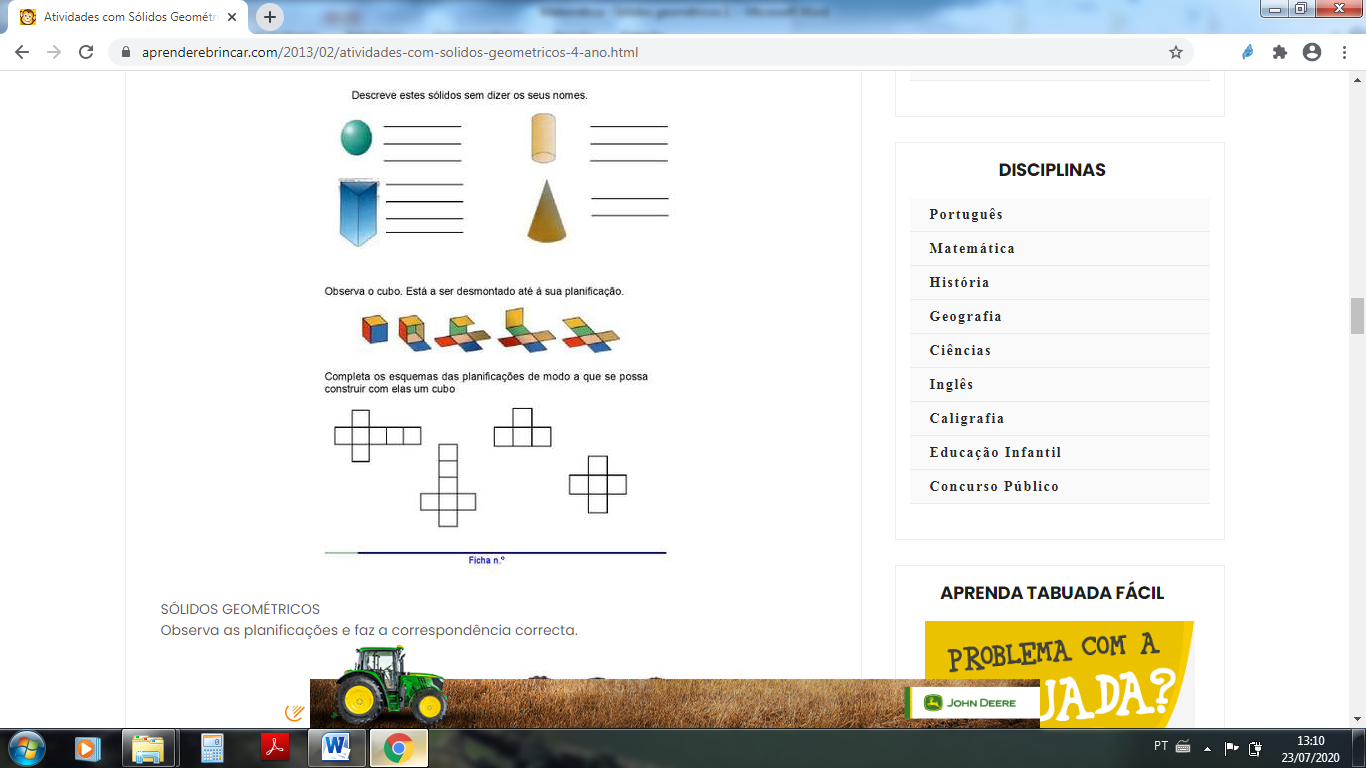 Complete os esquemas das planificações de modo  que se possa construir com elas um cubo.5. Recorte e monte o cubo.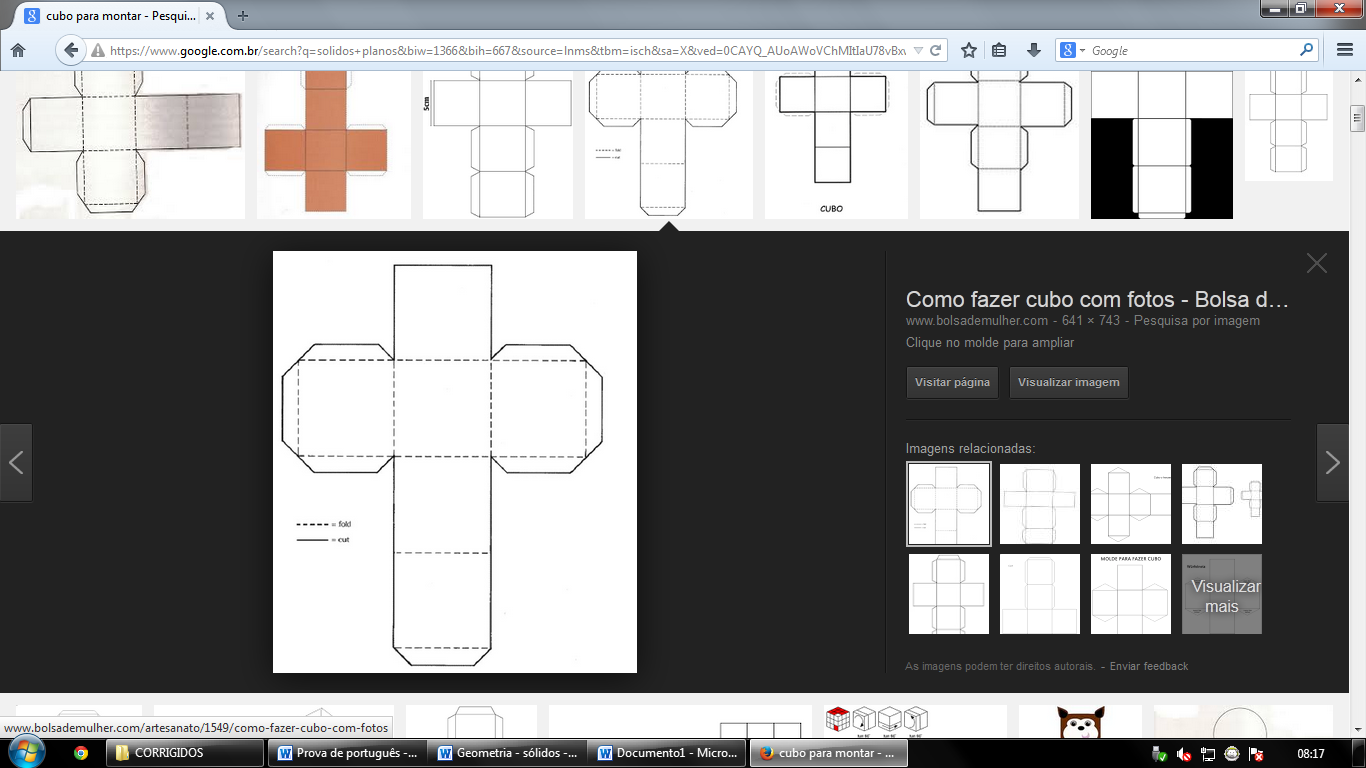 